Imię i nazwisko…………………………………….                                        Grupa…………..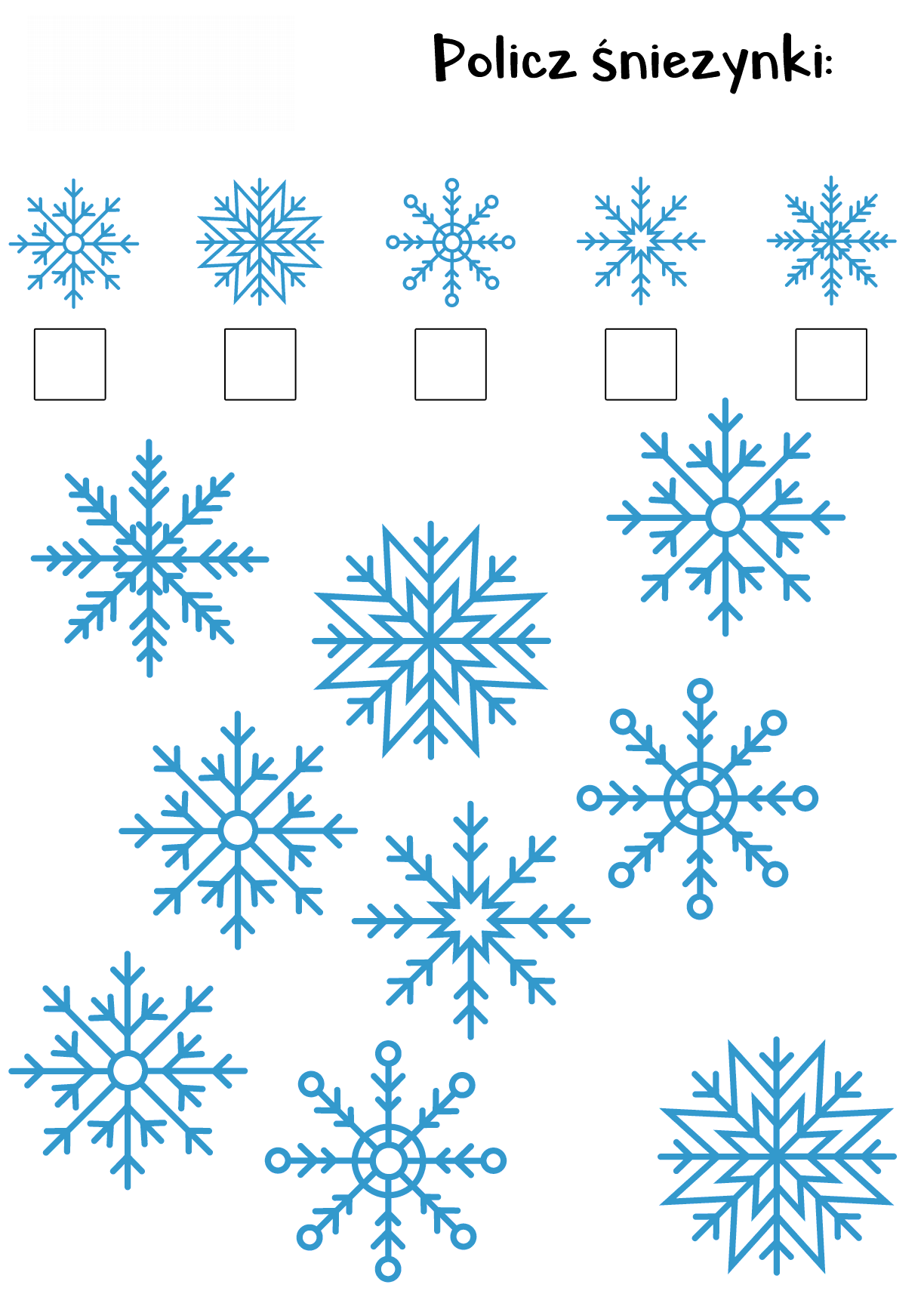 STYCZEŃ